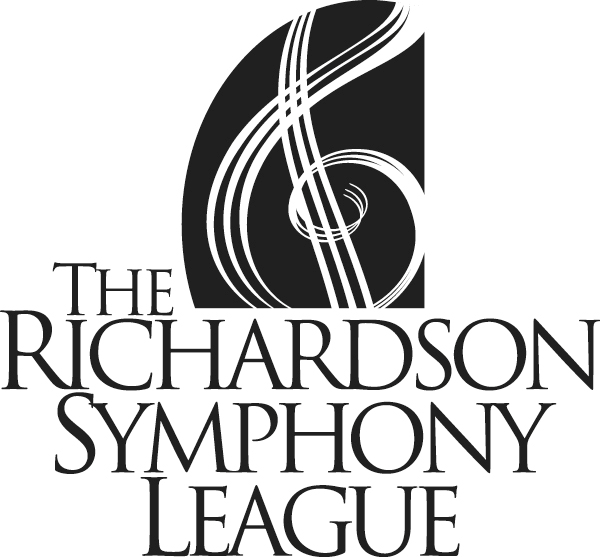 Obligations:Parent/Sponsor RequirementsMust attend/work:Four general meetings of the RSLChaperone one RSO concert and Deb/HG service projectServe on a Ball committeeContribute at least once to a hospitality event such as RSO rehearsal lunch, senior tea, Young Artist competition, etc.)Expenses:Membership dues	$150Purchase “Friends of the League” byline ad (in      the ball program)	$50Purchase minimum of one Ball ticket	$125 - 150Solicit advertising, goods or services for theBall Auction	$100Nametag	$10Purchase one season subscription, or the equivalent, to the Richardson Symphonyduring annual Orientation Meeting	Price Varies